Republic of the Philippines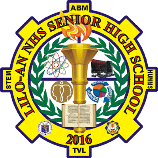 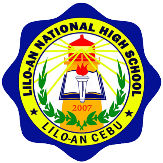 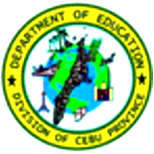 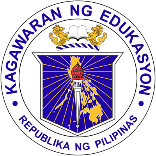 Department of EducationRegion VII, Central VisayasDIVISION OF CEBU PROVINCELILO-AN NATIONAL HIGH SCHOOLPoblacion, Lilo-an, Cebu 6002June 27, 2017SCHOOL MEMORANDUMNo. 15, s. 2017DESIGNATION OF AUTHORIZED CLASS OBSERVERSTO:	1.) Ms. Genelisa N. Dimpas		7.) Ruth M. Regner	2.) Ms. Marie Jane L. Cacanog		8.) Jesusa G. Dimpas	3.) Ms. Mary Jane Revera			9.) MariaTeresa P. Pilapil	4.) Ms. Gemma D. Palma		         10.) Chato C. Caparida	5.) Ms. Lisa A. Deloso		         11.) Vicenta A. Dujon	6.) Ms. Hazel D. Dela Torre	         12.) Ms. Suchen C. UracaThis Office hereby informs all of you of your additional Ancillary Service as you are designated as AUTHORIZED CLASS OBSERVERS.Specific Tasks:2.1 To conduct Class Observations for at least two teachers per month i.e. from June 2017 to March 2018.Immediate dissemination and compliance with this Memorandum is expected.CARMELITO M. LAURON, SR.			   Assistant School Principal IIDISTRIBUTION:1 copy for each Class Observers1 copy for the Faculty Club1 copy for the Bulletin Board1 copy on fileCONFORM:1.) Ms. Genelisa N. Dimpas	____________________	2.) Ms. Marie Jane L. Cacanog	____________________	3.) Ms. Mary Jane Revera		____________________	4.) Ms. Gemma D. Palma		____________________	5.) Ms. Lisa A. Deloso		____________________6.) Ruth M. Regner			____________________	7.) Jesusa G. Dimpas		____________________	8.) MariaTeresa P. Pilapil		____________________	9.) Chato C. Caparida		____________________	10.) Vicenta A. Dujon		____________________11.) Ms. Hazel D. Dela Torre	____________________12.) Ms. Suchen C. Uraca		____________________